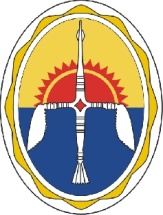 УПРАВЛЕНИЕ ОБРАЗОВАНИЯАдминистрации Эвенкийского муниципального районаКрасноярского краяП Р И К А З«24 » декабря 2021 г.		            п. Тура                    	                             № 191О результатах муниципального профессионального конкурса «Лучшая педагогическая практика  дошкольного образования Эвенкийского муниципального района»	Во исполнение приказа Управления образования Администрации Эвенкийского муниципального района 04.10.2021г. № 143 «О  порядке проведения муниципального профессионального конкурса «Лучшая педагогическая практика  дошкольного образования Эвенкийского муниципального района» среди педагогических работников муниципальных образовательных учреждений Эвенкийского района.  На основании результатов конкурсных мероприятий   ПРИКАЗЫВАЮ:Утвердить победителя муниципального профессионального конкурса «Лучшая педагогическая практика  дошкольного образования Эвенкийского муниципального района» (1 место) Боржевец Анастасия Александровна - воспитатель МБДОУ «Детский сад «Ягодка» с. Ванавара» Эвенкийского муниципального района.Утвердить призеров муниципального профессионального конкурса «Лучшая педагогическая практика  дошкольного образования Эвенкийского муниципального района»:2 место: Плетенчук Светлана Николаевна МБДОУ «Детский сад «Ягодка» с. Ванавара» Эвенкийского муниципального района,3 место: Купчик Надежда Анатольевна МБДОУ «Детский сад №3 «Морозко» с. Байкит» Эвенкийского муниципального района,Контроль исполнения данного приказа возложить на главного специалиста отдела общего и дополнительного образования Управления образования Малиновскую С.С.И.о. руководителяУправления образования     		                			В.А. КарповИсполнитель: Малиновская С.С.. 31-442